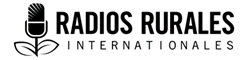 
Type : Questions d’entretien suggérées Juin 2022_____________________________________________________________________________Questions d’entretien suggérées : Affection post-COVID-19 ou COVID-19 de longue durée
__________________________________________________________________



Questions pour des expert.e.s de santé sur l’affection post-COVID-19 ou COVID-19 de longue duréeQu'est-ce que l’affection post-COVID-19 ou COVID-19 de longue durée?Questions de suivi : Quelle est la cause de l’affection post-COVID-19 ou COVID-19 de longue durée?Quels sont les symptômes de l’affection post-COVID-19 ou COVID-19 de longue durée?Que doit faire une personne qui pense souffrir de l’affection post-COVID-19 ou COVID-19 de longue durée?Certains groupes de personnes sont-ils plus susceptibles de développer l’affection post-COVID-19 ou COVID-19 de longue durée? Expliquez.Quels sont les effets possibles à long terme sur la santé d'une personne qui tombe malade à cause du COVID-19?Questions de suivi : Quelles sont les différences d’effet à long terme pour les personnes malades du COVID-19 et celles souffrant d’affection post-COVID-19 ou COVID-19 de longue durée?Comment les personnes se remettant du COVID-19 ou souffrant de l’affection post-COVID-19 ou COVID-19 de longue durée doivent-elles prendre soin de leur santé?Questions de suivi : Les personnes souffrant de l’affection post-COVID-19 ou COVID-19 de longue durée peuvent-elles et doivent-elles se faire vacciner contre le COVID-19?Le vaccin contre le COVID-19 prévient-il l’affection post-COVID-19 ou COVID-19 de longue durée?Les personnes qui souffrent de l’affection post-COVID-19 ou COVID-19 de longue durée sont-elles immunisées contre le COVID-19 après avoir été infectées?Les personnes souffrant de l’affection post-COVID-19 ou COVID-19 de longue durée doivent-elles continuer à prendre des mesures de précaution comme le port du masque? Si oui, pourquoi?Les personnes souffrant de l’affection post-COVID-19 ou COVID-19 de longue durée doivent-elles s'isoler des autres?
Questions pour des personnes présentent des symptômes de l’affection post-COVID-19 ou COVID-19 de longue duréeQuand avez-vous été testé positif au COVID-19?Questions de suivi : Quels étaient vos symptômes?Comment votre état de santé a-t-il évolué depuis votre diagnostic de COVID-19 jusqu’à aujourd’hui? Présentez-vous toujours certains symptômes persistants? Si oui, lesquels? 
Depuis combien de temps ces symptômes persistent-ils? Questions de suivi : Quand avez-vous réalisé que vos symptômes allaient au-delà de ce qui est normal pour le COVID-19?Qu'avez-vous fait quand vous avez réalisé que vous souffriez de l’affection post-COVID-19 ou COVID-19 de longue durée?Avez-vous contacté votre médecin traitant?  Recevez-vous actuellement des soins médicaux pour cette affection? En quoi cela consiste-t-il?Ces soins médicaux vous aident-ils à soigner vos symptômes?Quel impact l’affection post-COVID-19 ou COVID-19 de longue durée a-t-elle eu sur votre vie?Comment gérez-vous les symptômes de l’affection post-COVID-19 ou COVID-19 de longue durée?  Pensez-vous maintenant être guéri du COVID-19?Si oui, depuis combien de temps avez-vous récupéré?Si non, avez-vous une idée du moment où vous vous sentirez rétabli? Les agents de santé vous ont-ils donné une estimation du moment où vous pourriez vous sentir mieux?Avez-vous été vacciné contre le COVID-19?   Questions de suivi : Si oui, qu’est-ce qui vous a encouragé à vous faire vacciner? Si non, pourquoi pas?Si vous êtes rétabli de votre maladie, comment avez-vous pris soin de vous ou comment les autres personnes ont-ils pris soin de vous?Questions de suivi : Avez-vous retrouvé le goût? L'odorat?Comment s'est faite votre prise en charge de la perte d'odorat et / ou du goût pendant votre maladie? Quels sont les conseils de votre médecin traitant?Quelles sont les prochaines étapes vous concernant pendant que vous vous rétablissez de l’affection post-COVID-19 ou COVID-19 de longue durée?RemerciementsRédigé par : Aristide Somié-Abalo Kawele, journaliste multimédia et blogueur, Sotouboua, TogoLa présente ressource est financée par le gouvernement du Canada par l’entremise d’Affaires mondiales Canada dans le cadre du projet « Communication à grande échelle sur la santé publique et les vaccins en Afrique subsaharienne pour sauver des vies » (ou VACS). 